Тема недели: Мир природы и красоты «Веселый зоопарк» (25.05.2020 – 29.05.2020г.)Конструирование. Тема: «Загон для животных зоопарка»Цель: формирование умения сооружать элементарные постройки (загоны)Задачи: продолжать учить детей строить загоны из крупного строительного материала кубики; воспитывать у детей интерес к созданию коллективных построек и совместной игре с ними, желание оказывать помощь игрушечным героям.Материалы и оборудование: крупный строительный материал кубики, фигурки животных.Ход занятия: Предложить ребенку построить загон для животных зоопарка.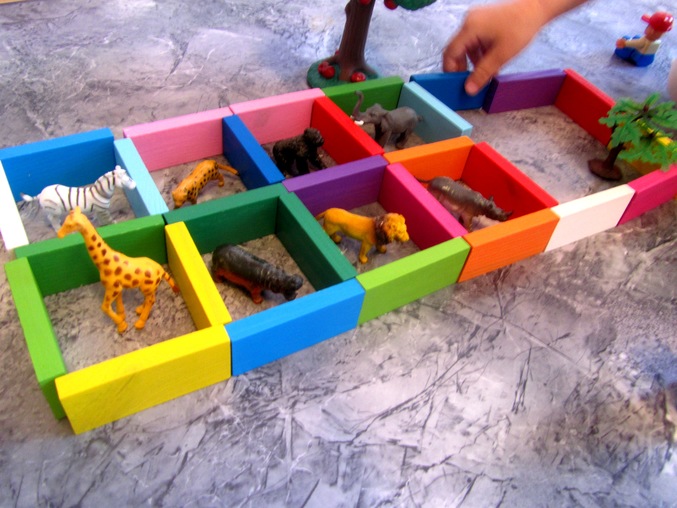 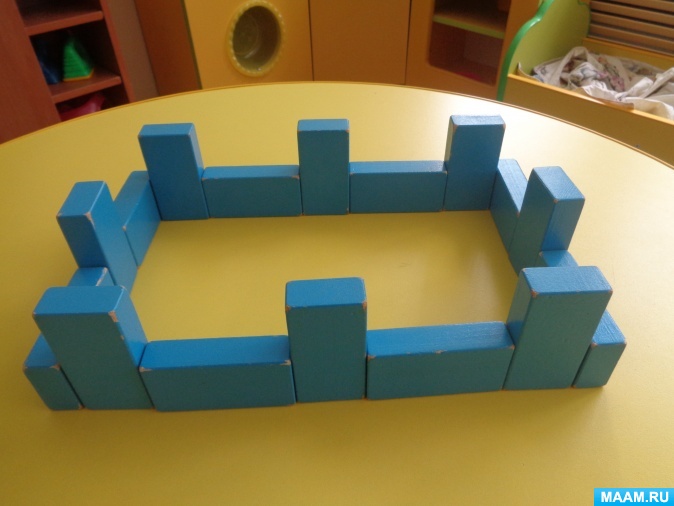 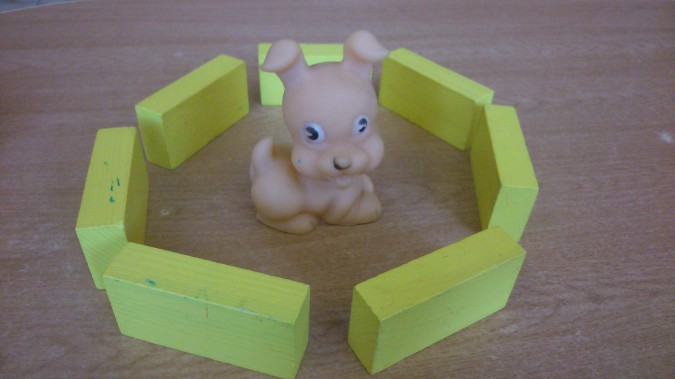 